«Белый гриб»- «Аппликация в технике мозаика»Цель: - познакомить детей с приёмом работы с бумагой: выполнить работу в технике мозаика.Задачи:Образовательные:- познакомить детей с техникой обрывной мозаика- освоить технику мозаики- расширить знания детей об различных способах аппликацииРазвивающие:- развивать у детей воображение- развивать мелкую моторику рук- развивать интерес к художественному творчеству- развивать наблюдательность, память, воображение, внимание, логическое мышление.Воспитательные:- продолжать воспитывать у детей эмоциональную отзывчивость- воспитывать интерес к природе, эстетические чувства.Оборудование и материалы:
- бумага с контурным изображением гриба- цветная бумага: коричневая (шляпка гриба)* бежевая (ножка гриба)* зеленая (трава)- клей- кисточки для клеяОрганизационный этапПедагог: - Дети, к нам сегодня пришли гости, давайте с ними поздороваемся.Дети: - ЗдороваютсяПедагог: Дети, напомните мне, пожалуйста, какое сейчас время года?Дети: осень.Педагог:: Верно. Молодцы.Прежде, чем начинать наше занятие давайте улыбнемся друг, другу пожелаем плодотворной работы.Педагог::- Сегодня, мы будем с вами делать…-А вот, что именно мы будем делать догадайтесь, отгадав загадку:Загадка:В шляпке круглой под кустом,Притаился лесной гном.На одной стоит он ножке,Нельзя бегать по дорожке.Дети: ГрибПедагог:: Молодцы. Правильно. А где растут грибы?Дети: Грибы растут в лесу: на полянках, на опушках, под деревьями, в траве и даже на пнях.Педагог:: Кто собирает грибы?Дети: Люди, звериПедагог:: Какие бывают грибы?Дети: Грибы бывают съедобные и несъедобные – ядовитые.Педагог:: Из каких частей состоят грибы?Дети: У грибов есть шляпка и ножка.Педагог: Молодцы.Воспитатель показывает картинки грибов и аппликацию с изображением гриба (белый гриб).Дети: Рассматривают картинкиПедагог:  Мы сегодня с вами сделаем гриб (белый гриб)Для изготовления наших работ мы будем с вами использовать очень интересный и необычный технике аппликации: «Мозаика» Педагог: Дети перед вами бумага, а на бумаге что вы видите?Дети: Изображение гриба.Педагог: Правильно  - это контур нашего гриба. Еще у вас на столе есть полоски цветной бумаги – коричневая, бежевая и зеленая.Педагог: Полоски бумаги необходимо порезать на мелкие кусочки для оформления нашей аппликации.Но прежде, чем приступать к работе мы должны повторить правила по технике безопасности при работе с ножницами и клеем.А сейчас мы с вами подготовим свои пальчики к работе.Гимнастика для пальцев рук.
Раз– два– три– четыре– пять! Мы идем грибы искать («шагают» пальчиками по столу)Этот пальчик в лес пошел, этот пальчик гриб нашел, этот пальчик чистить стал, этот пальчик жарить стал, этот пальчик все съел, оттого и потолстел. (загибают по одному пальчику, начиная с мизинца)Молодцы! Мы с вами готовы приступать к работе.Педагог:Сначала, надо нарезать кусочки бумаги.Мы будем отрезать от полосок бумаги кусочки небольшого размера коричневой бумаги, затем бежевой и зеленой.Кусочки бумаги надо разложить в разные тарелочки:* коричневая (шляпка гриба)* бежевая (ножка гриба)* зеленая (травка)Следующий этап:Постепенно заполнить цветными кусочками силуэт гриба.Нанести клей на силуэт гриба и постепенно заполнить внутренние контуры рисунка гриба (коричневым цветом — шляпку, бежевым — ножку, зелёным — траву) в мозаичном стиле.Педагог: Какие красивые работы у вас получились!Работы выполнены аккуратно, красиво, а главное – своими руками.Возьмите свои работы и покажите соседу, друг другу.Каким видом творчества мы сегодня занимались?А в какой технике мы выполняли свои работы?Дети: ответы детей.Педагог: Молодцы! 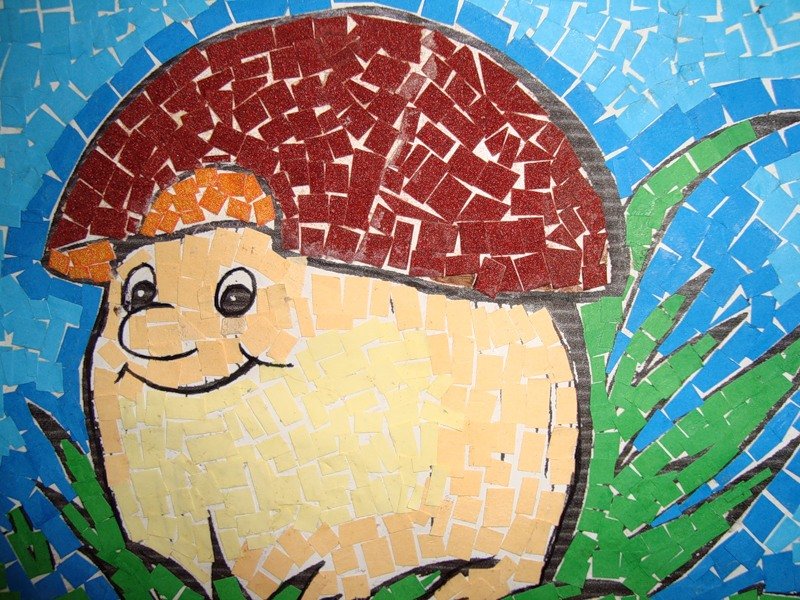 